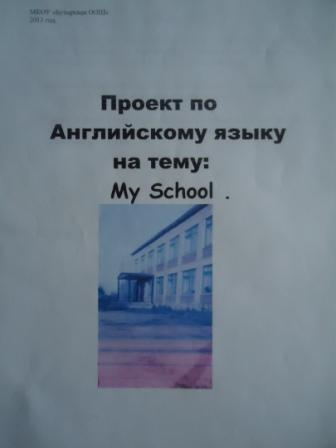 Колтыгина А.А. КП-2014 – проекты учащихсяПроектная деятельность учащихся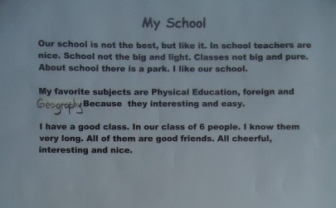 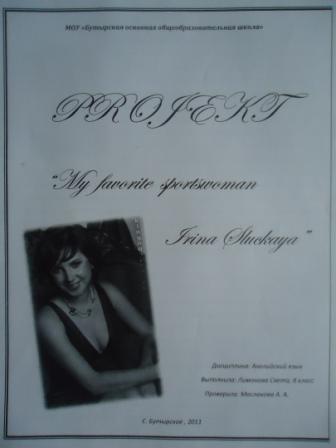 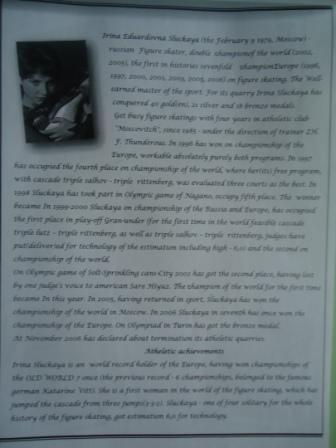 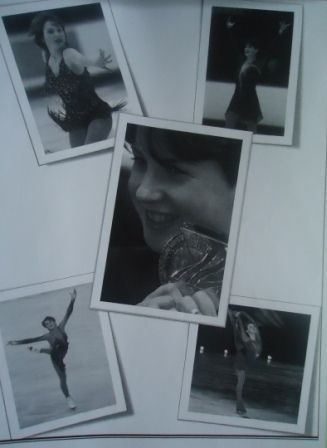 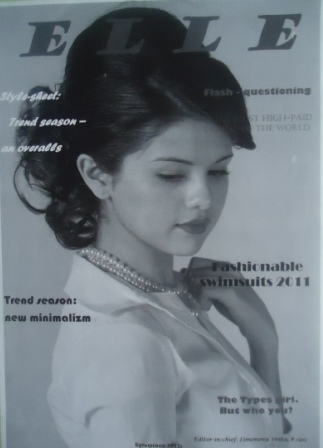 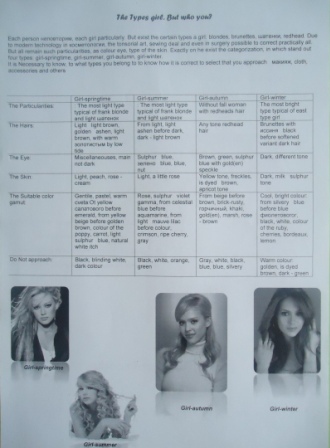 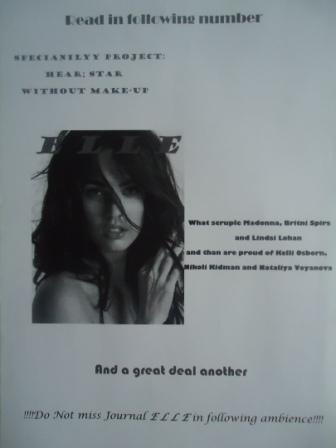 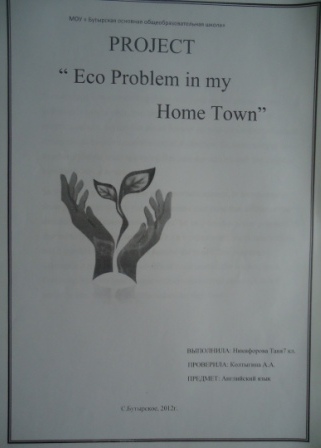 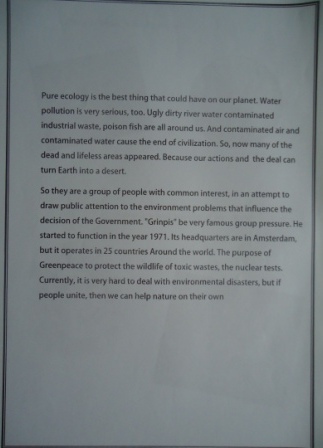 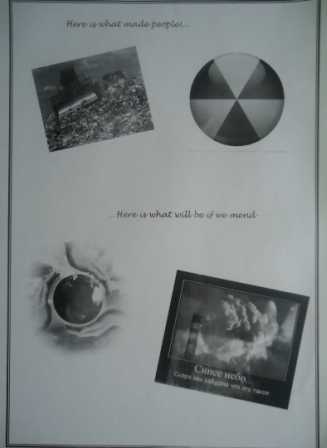 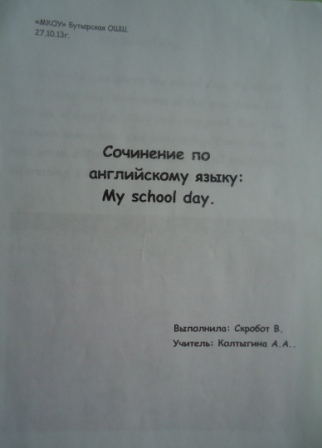 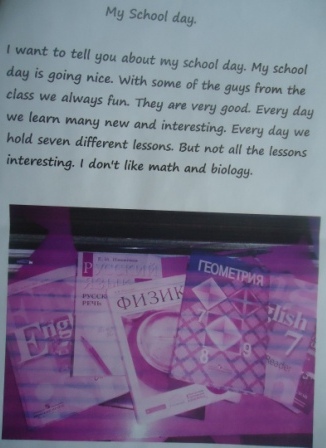 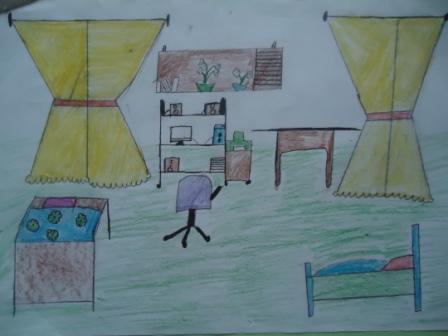 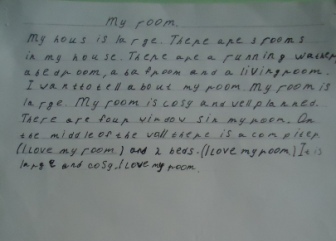 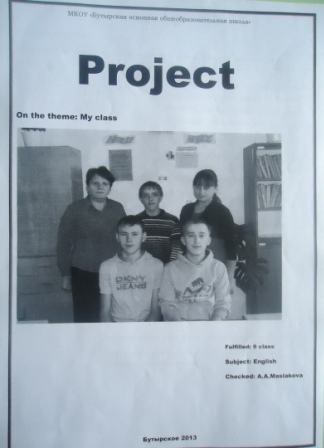 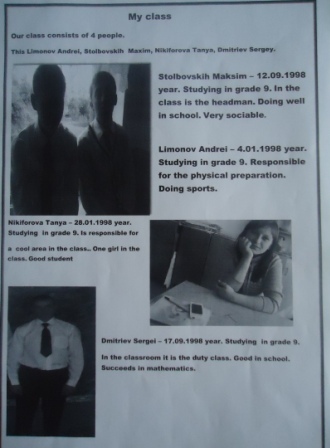 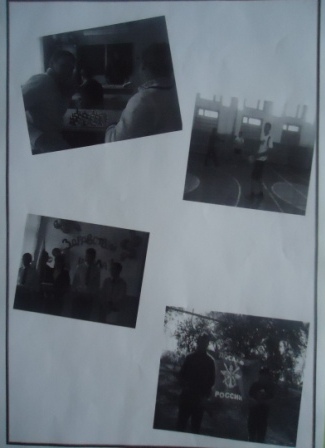 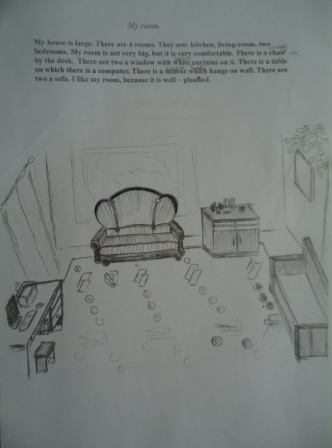 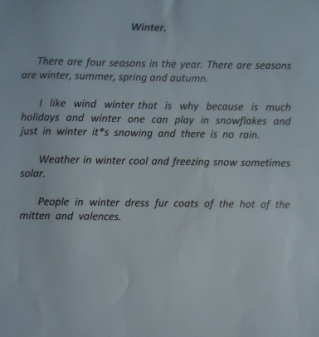 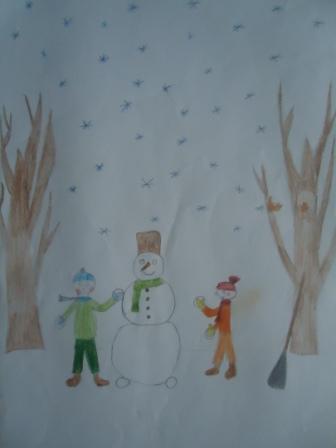 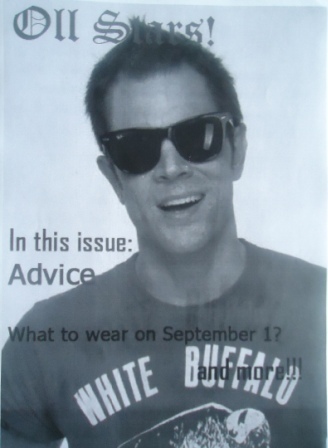 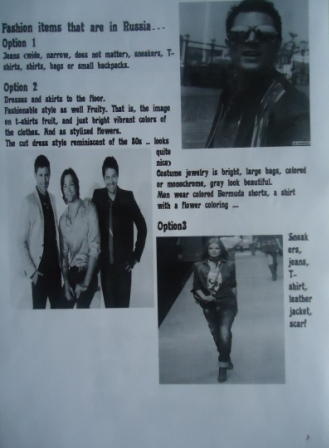 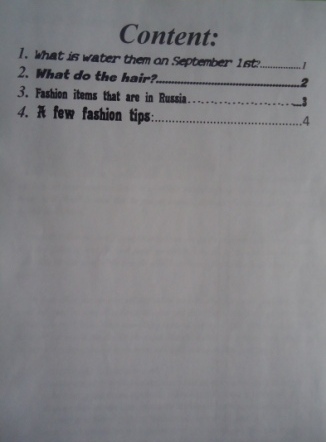 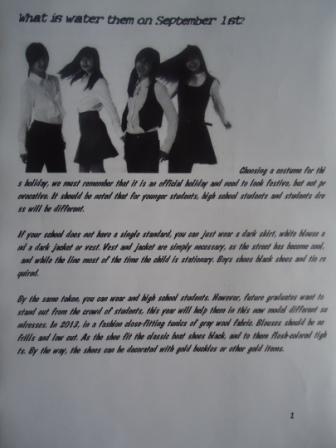 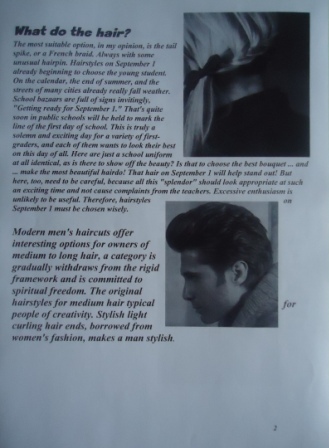 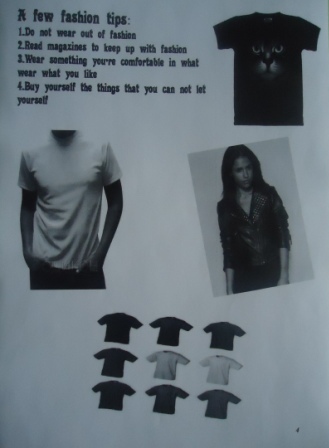 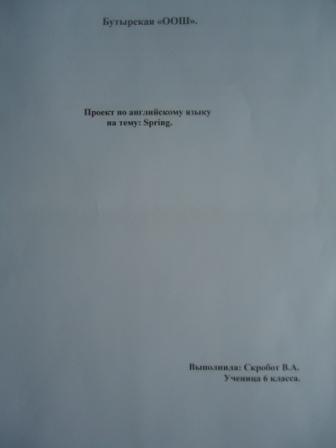 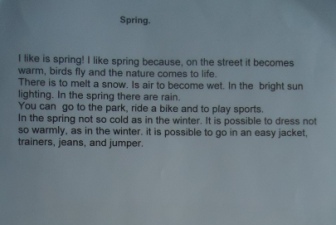 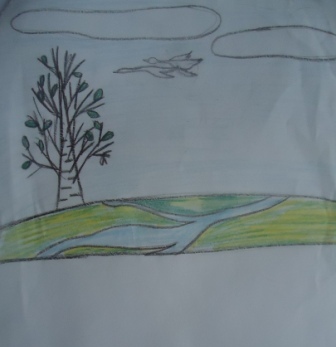 